心理学学科经典书目一、教材类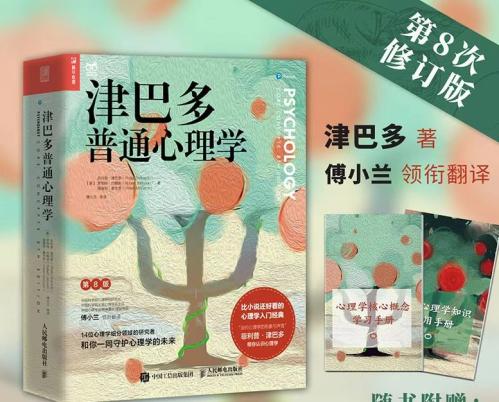 《津巴多普通心理学 第8版》中国工信出版集团 人民邮电出版社菲利普·津巴多 著   傅小兰 等 译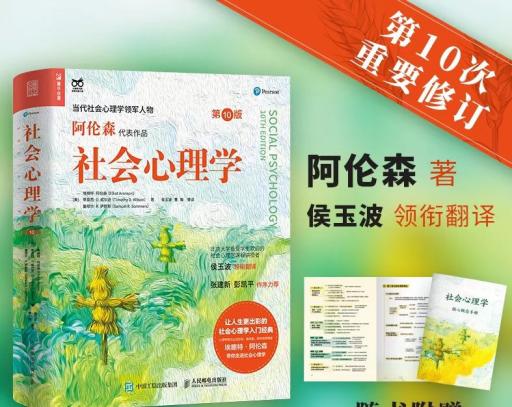 《社会心理学 第10版》中国工信出版集团 人民邮电出版社艾略特·阿伦森 著   侯玉波 等 译精神分析类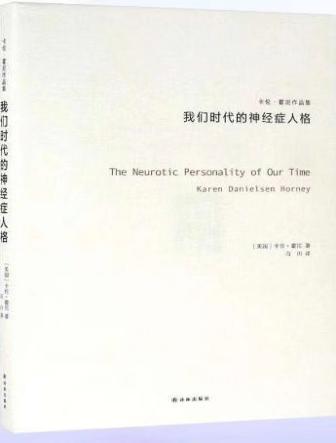 《我们时代的神经症人格》译林出版社卡伦·霍尼 著   冯川 译 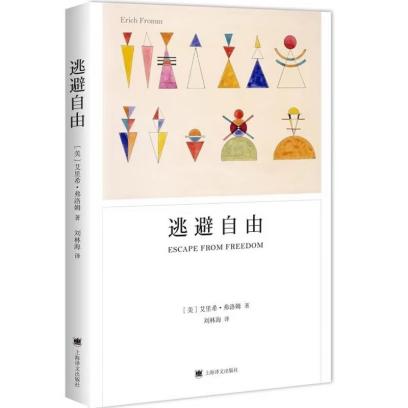 《逃避自由》上海译文出版社艾里希·弗洛姆 著   刘林海 译 发展与教育心理学类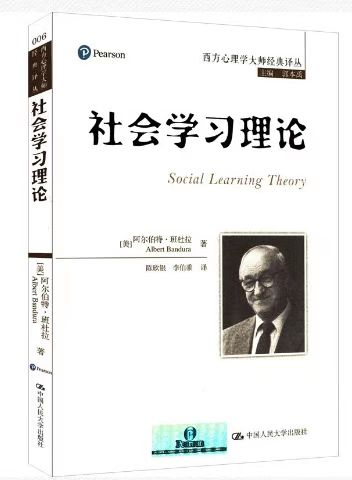 《社会学习理论》中国人民大学出版社阿尔伯特·班杜拉 著   陈欣银 李伯黍 译 社会心理学类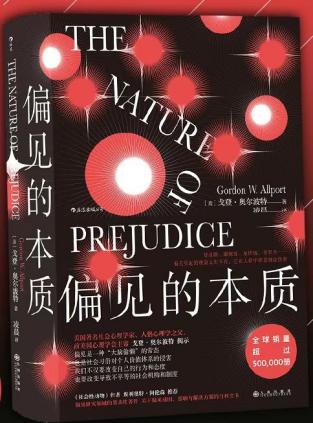 《偏见的本质》九州出版社戈登·奥尔波特 著   凌晨 译 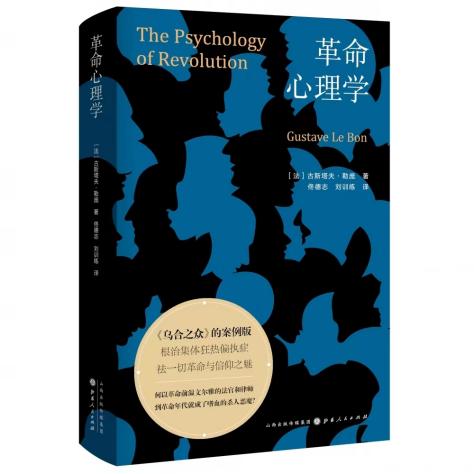 《革命心理学》山西人民出版社古斯塔夫·勒庞 著   佟德志 刘训练 译 人性哲学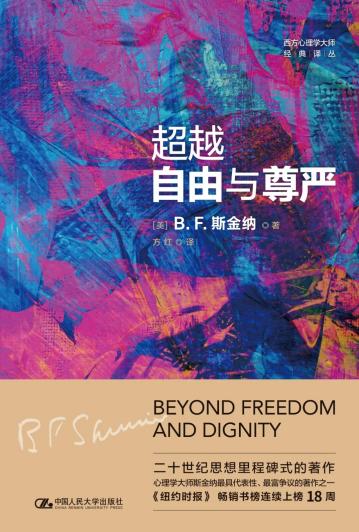 《超越自由与尊严》中国人民大学出版社B·F·斯金纳 著   方红 译 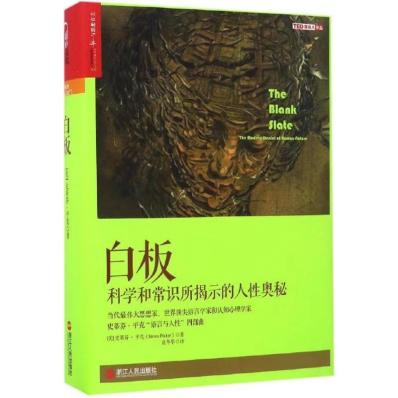 《白板 科学和常识所揭示的人性奥秘》浙江人民出版社史蒂芬·平克 著   袁冬华 译 人文心理学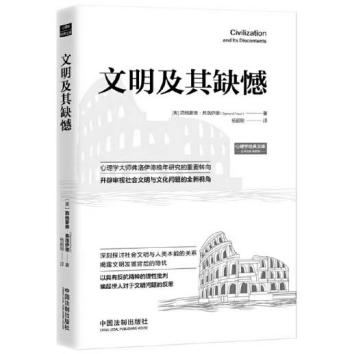 《文明及其缺憾》中国法制出版社西格蒙德·弗洛伊德 著   杨韶刚 译 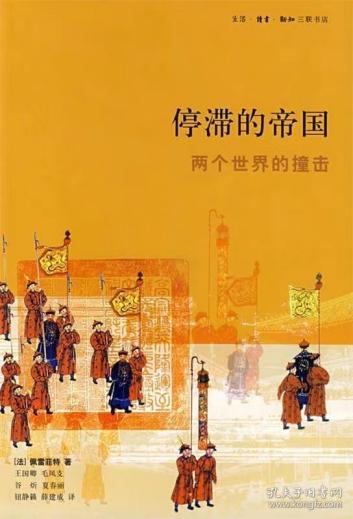 《停滞的帝国：两个世界的撞击》生活·读书·新知三联书店佩雷菲特 著   王国卿 等 译 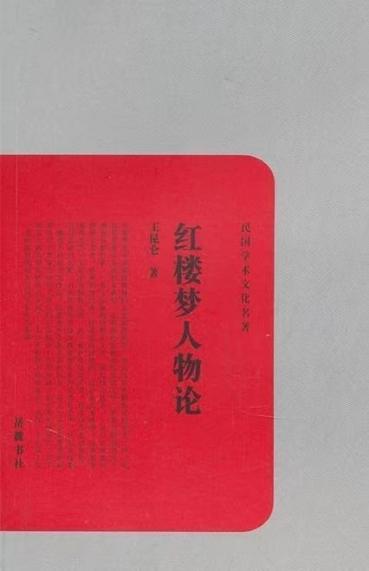 《红楼梦人物论》岳麓书社王昆仑 著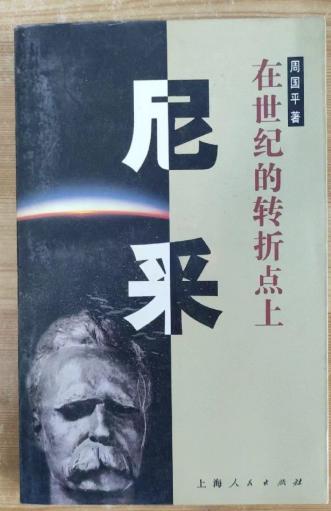 《尼采：在世纪的转折点上》上海人民出版社周国平 著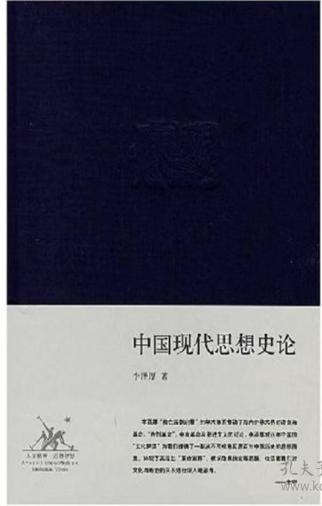 《中国现代思想史论》生活·读书·新知三联书店李泽厚 著   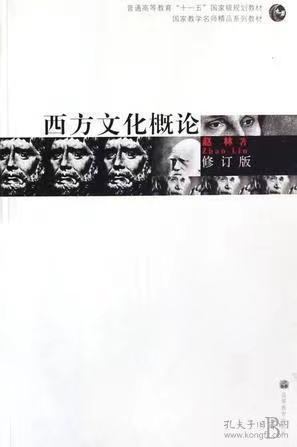 《西方文化概论》高等教育出版社赵林 著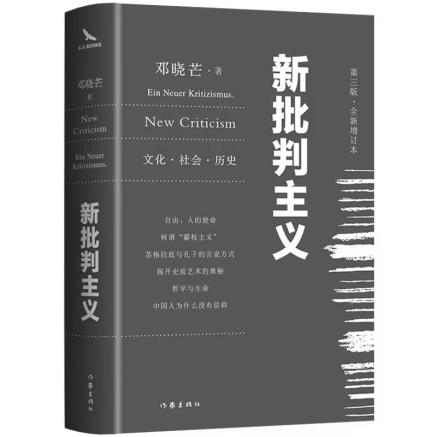 《新批判主义》作家出版社邓晓芒 著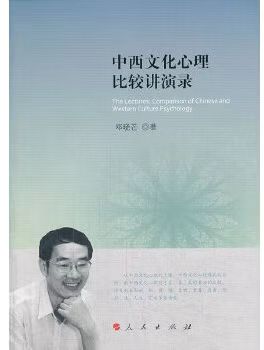 《中西文化心理比较讲演录》人民出版社邓晓芒 著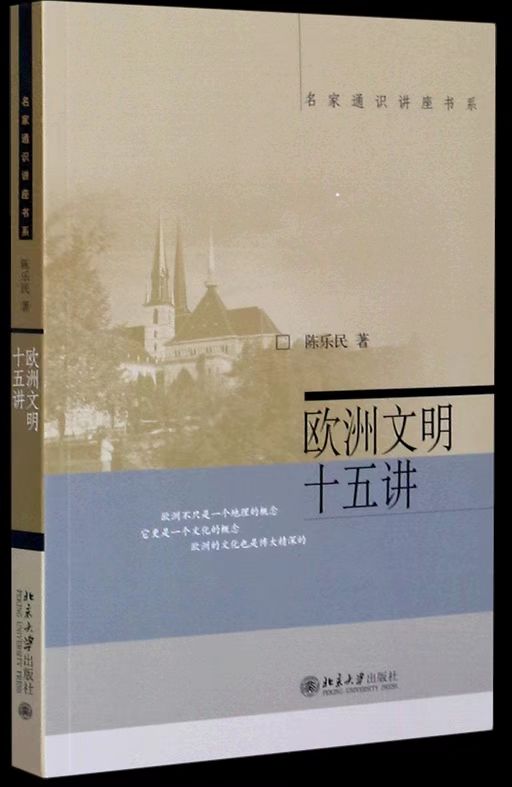 《欧洲文明十五讲》北京大学出版社陈乐民 著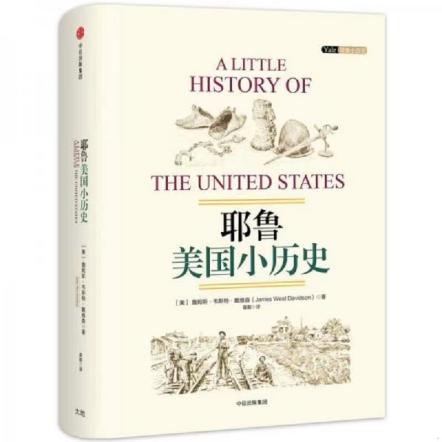 《耶鲁美国小历史》中信出版集团詹姆斯·韦斯特·戴维森 著   曾毅 译 